Main Menu 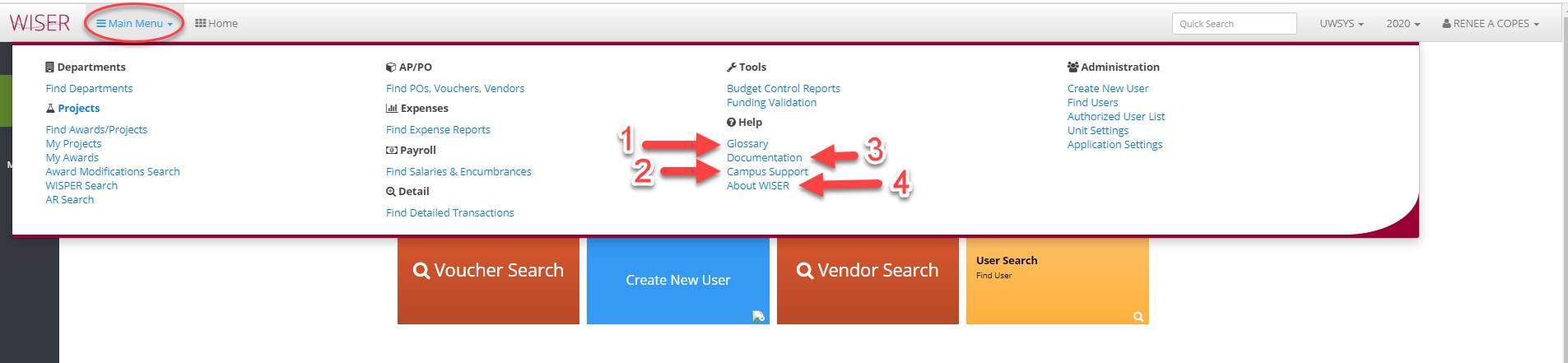 Glossary – WISER terms & definitions Campus Support – Listing of campus WISER support contactsDocumentation – link to SFS webpage containing WISER informationAbout WISER – Copyright and licensing details